Театрализованная деятельность с детьми 1 младшей группы №2 «Дружная семейка» по сказке "Теремок"01.11.2022 г.                                                                                    Воспитатель: Зверькова О.В.  Цель: создание благоприятных условий для развития творческих способностей детей посредством театрализованного представления.     После чтения русской народной сказки “Теремок” и беседы по ее содержанию, отгадывания загадок о животных, показа настольного тетра “Теремок” ребята попробовали свои силы в качестве маленьких актеров. С большим интересом и удовольствием дети участвовали в театрализации сказки «Теремок», наблюдали друг за другом, исполняли свои роли. Все получили много положительных эмоций и первый опыт в качестве актеров!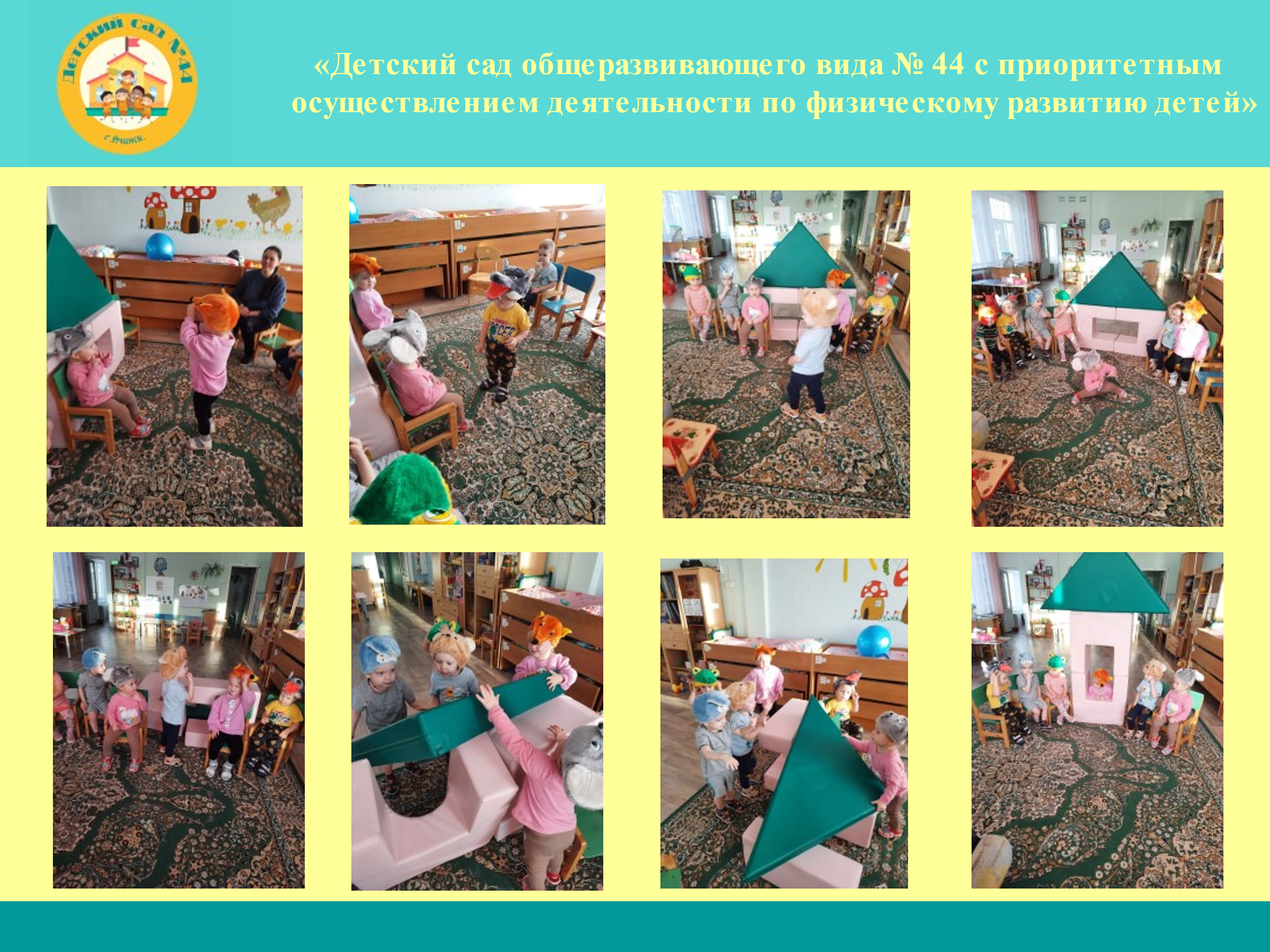 